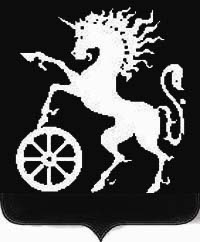 РОССИЙСКАЯ ФЕДЕРАЦИЯКРАСНОЯРСКИЙ КРАЙБОГОТОЛЬСКИЙ ГОРОДСКОЙ  СОВЕТ ДЕПУТАТОВШЕСТОГО СОЗЫВАР Е Ш Е Н И Е25.03.2021                                       г. Боготол                                              № 2-28О внесении изменений в решение Боготольского городского Совета депутатов «Об утверждении Положения о территориальном общественном самоуправлении в городе Боготоле»В соответствии со статьей 27 Федерального закона от 06.10.2003 № 131-ФЗ «Об общих принципах организации местного самоуправления в Российской Федерации», руководствуясь статьями 18, 18.1., 18.2.,18.3, 18.4., 32, 70 Устава городского округа город Боготол, Боготольский городской Совет депутатов РЕШИЛ:		1. Внести  в решение Боготольского городского Совета депутатов от  13.12.2018 № 14-185 ««Об утверждении Положения о территориальном общественном самоуправлении в городе Боготоле» следующие изменения:          1.1. в приложении к решению:	1.1.1. дополнить подпунктом 8 пункт 2 статьи 21 следующего содержания:«8) обсуждение инициативного проекта и принятие решения по вопросу о его одобрении»;1.1.2. статью 27 изложить в следующей редакции:«Статья 27. Полномочия органов территориального общественного самоуправления1. Органы территориального общественного самоуправления:1) представляют интересы населения, проживающего на соответствующей территории;2) обеспечивают исполнение решений, принятых на собраниях и конференциях граждан;3) могут осуществлять хозяйственную деятельность по благоустройству территории, иную хозяйственную деятельность, направленную на удовлетворение социально-бытовых потребностей граждан, проживающих на соответствующей территории, как за счет средств указанных граждан, так и на основании договора между органами территориального общественного самоуправления и органами местного самоуправления с использованием средств бюджета города;4) вправе вносить в органы местного самоуправления, должностным лицам местного самоуправления, предусмотренным Уставом города Боготола, проекты правовых актов города, подлежащие обязательному рассмотрению этими органами и должностными лицами местного самоуправления, к компетенции которых отнесено принятие указанных актов;5) осуществляют иные полномочия в соответствии с уставом территориального общественного самоуправления, не противоречащие федеральным законам, Уставу города, настоящему Положению и иным нормативным правовым актам города. 2. Органы территориального общественного самоуправления могут выдвигать инициативный проект в качестве инициаторов проекта.». 2.	Контроль за исполнением настоящего решения возложить на председателя Боготольского городского Совета депутатов.         3. Разместить настоящее решение на официальном сайте муниципального образования город Боготол www.bogotolcity.ru в сети Интернет.											4. Решение вступает в силу в день, следующий за днем его официального опубликования в газете «Земля боготольская».Председатель Боготольского                              Глава города Боготола                                городского Совета депутатов                                                                                                                                        ___________ А.М. Рябчёнок                                _________  Е.М. Деменкова